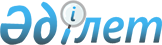 О признании утратившими силу некоторых решений Ерейментауского районного маслихатаРешение Ерейментауского районного маслихата Акмолинской области от 29 мая 2020 года № 6С-49/8-20. Зарегистрировано Департаментом юстиции Акмолинской области 2 июня 2020 года № 7872
      В соответствии со статьей 27 Закона Республики Казахстан от 6 апреля 2016 года "О правовых актах", Ерейментауский районный маслихат РЕШИЛ:
      1. Признать утратившими силу некоторые решения Ерейментауского районного маслихата:
      1) решение Ерейментауского районного маслихата "Об определении порядка и размера оказания жилищной помощи малообеспеченным семьям (гражданам) Ерейментауского района" от 3 марта 2015 года № 5С-35/2-15 (зарегистрировано в Реестре государственной регистрации нормативных правовых актов № 4730, опубликовано 2 июня 2015 года в информационно-правовой системе "Әділет");
      2) решение Ерейментауского районного маслихата "О внесении изменений в решение Ерейментауского районного маслихата от 3 марта 2015 года № 5С-35/2-15 "Об определении порядка и размера оказания жилищной помощи малообеспеченным семьям (гражданам) Ерейментауского района" от 29 апреля 2016 года № 6С-3/4-16 (зарегистрировано в Реестре государственной регистрации нормативных правовых актов № 5388, опубликовано 16 июня 2016 года в информационно-правовой системе "Әділет").
      2. Настоящее решение вступает в силу со дня государственной регистрации в Департаменте юстиции Акмолинской области и вводится в действие со дня официального опубликования.
      "СОГЛАСОВАНО"
					© 2012. РГП на ПХВ «Институт законодательства и правовой информации Республики Казахстан» Министерства юстиции Республики Казахстан
				
      Председатель сессии
Ерейментауского
районного маслихата

Ю.Адайкин

      Секретарь Ерейментауского
районного маслихата

К.Махметов

      Акимат Ерейментауского района
